Please send your completed application to christian.heathcote-elliott@wales.nhs.uk by midday on the 14th September. 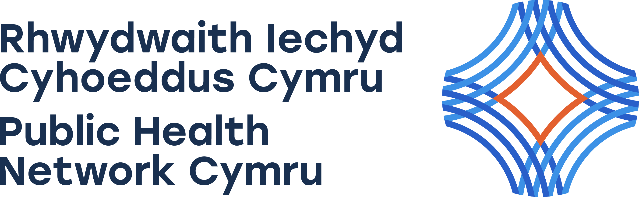 Communities4Change WalesCommunities4Change WalesApplicationApplicationNameRoleName of organisationContact detailsE-mail:Telephone:What is the area you would want the Community4Change Wales collaborative to work on?What is the area you would want the Community4Change Wales collaborative to work on?How does this relate to health / health equity?How does this relate to health / health equity?What do you already know (i.e. what is causing the issue / what is the evidence that it is modifiable?)What do you already know (i.e. what is causing the issue / what is the evidence that it is modifiable?)What is the change/solution you want to implement and why (include evidence of effectiveness if relevant)?What is the change/solution you want to implement and why (include evidence of effectiveness if relevant)?Which organisations would you see as being part of the community?Which organisations would you see as being part of the community?Who would sponsor the work?Who would sponsor the work?What would you see as the main benefits for your organisation(s) for being part of a Communities4Change Wales collaborative? What would you see as the main benefits for your organisation(s) for being part of a Communities4Change Wales collaborative? 